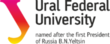 Online round table“ART HISTORIANS IN EURASIA: SYSTEMS OF EDUCATION, NATIONAL CONTEXTS AND RESEARCH FIELDS”,  March 1, 2024Greetings”Kala-Bhavana: Making Art a Part of Everyday” (prof. Dr.Swati Ganguly, Kala Bhavana, Visva-Bharati University, Santiniketan , India)“Green Sustainable Development - Ecological View in Methodology of Analysis Traditional Chinese Landscape Painting” (prof. Sun Shilei, Art and Design College of Beijing Forestry University, China)“The System of Modern St. Petersburg Academic Art History Education: Traditions and Trends”(prof. Dr.Svetlana Michailovna Gracheva, dean of the faculty of the theory and history of arts, Department of the theory and history of arts of St.Petersburg Academy of Arts, St.Petersburg , Russia)”Teaching Methodology of the Course “THE CULTURE OF THE ARMENIAN DIASPORA IN THE XIV-XVIII CENTURIES’’  at the State Academy of Fine Arts of Armenia” (Gayane Robertovna Pogosian, ass.professor, State Academy of Arts and Institute of Arts by National Academy of science of Republic Armenia, Erivan, Armenia)“Art Studies in Uzbekistan: History and Modernity” (Dr.Nigora Akmalovna Yadgarova, the senior researcher of Institute of Art History by Academy of Science Republic Uzbekistan, Tashkent, Uzbekistan )“Art History Education in Moscow. Basic Schools and their Specification"                          (ass.prof. Daryia Vorobieva, State Institute of Art Studies, Moscow, Russia)“Art history studies in Iranian universities (history and trends)”
(Mohammadi, Mohammad Ali. Former executive director of the scientific and research quarterly journal of Theology of Art, University of Religions and Denominations, Qom, Iran.
Collaborative researcher at the Institute of Higher Education of Islamic Art and Thought, Qom, Iran)”Local Traditions in the Global Context : Research of the Ural Art History School” (ass.prof.Victoria Demenova, History of Art and Museum Studies chair, Department of art history, Cultural Studies and Design, Ural Federal University, Ekaterinburg, Russia)“The Art Theory in Kazakhstan. The History and Evolution” (Amir Jadaibayev, the senior researcher, PHD, A. Kasteyev State Museum of Arts, Almaty, Kazakhstan)  “Art History Education in Türkiye from the Ottoman Empire to the Present” (ass.prof. Kemal Ibrahimzade, head of Art History Department, Faculty of Humanities and Letters, Ardahan University and research ass.Muhammed Enes Canöz, of Art History Department, Ardahan, Türkiye)   “Finding the Balance between the East and Western traditions: Art History Education in South Asia” (Dr. Jayaram Poduval, head of Department of Art history and Aesthetics at the faculty of Fine Arts, Maharaja Sayajirao University of Baroda, Vadodara, India)